      ABDUL WALI KHAN UNIVERSITY, MARDAN   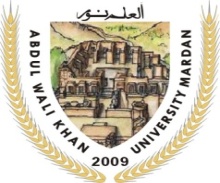 DATE SHEET FOR   B.A / B.Sc PART-I & II  Annual Examination, 2016                                        TIME TO START. 9.00 A.M. TO 12.00 NOON                   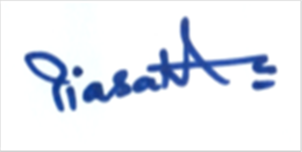                                                                                                                        Controller of ExaminationsDate  DaySubjects      Part-I                 Part-II14/07/2016ThursdayIslamiyat (Compulsory)Ethical Behavior (for Non Muslims)15/07/2016FridayPakistan Study (Compulsory)16/07/2016SaturdayEnglish (Compulsory)  18/07/2016MondayComputer Sciences   A Journalism / ArchaeologyGeography    C	19/07/2016TuesdayEnglish (Compulsory)    20/07/2016WednesdayLaw  Botany   C / Computer Science   C 21/07/2016ThursdayChemistry  A Journalism /       Electronics      C22/07/2016FridayA Course of Mathematics A /Outlines of Home EconomicsInternational Relations / Chemistry   C 23/07/2016SaturdayIslamic Studies  /  Zoology  A/ StatisticsElectronics  D25/07/2016MondayUr / Pa / Ar / Eng (Elec)  Computer Science   D26/07/2016TuesdayPolitical Science /    Physics    A Zoology B27/07/2016WednesdayPsychology  / HistoryA Course of Mathematics    C28/07/2016ThursdayChemistry     B Islamic Studies  / Physics    C29/07/2016FridayEducation  A Course of Mathematics   BOutlines of Home Economics / Zoology   C30/07/2016SaturdayHealth & Physical Education / Economics / Physics   D01/08/2016MondayComputer Science BUr / Pa / Ar  / Eng (Elect) / Geography   D02/08/2016TuesdaySociologyStatistics   / Education03/08/2016Wednesday  Physics   BPolitical Science / Zoology  D04/08/2016ThursdayB Course of Mathematics   A/Geography   A  Law        05/08/2016FridayHistory / B Course of Mathematics  C06/08/2016SaturdayInternational Relations /Botany   AA Course of Mathematics   D08/08/2016MondayEconomics/    Botany  BB Course of Mathematics    D  09/08/2016TuesdayHealth & Physical Education  Electronics A/ Geography   BArchaeology     10/08/2016WednesdayB Course of Mathematics   B/ Psychology  / Botany   D11/08/2016ThursdayElectronics   BSociology  /   Chemistry   D